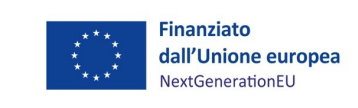 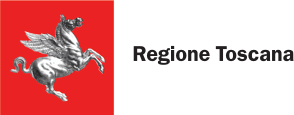 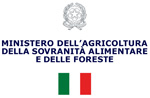 Allegato 7 Dichiarazione  destinazione investimentiLa/Il sottoscritta/o, ___________________________________ nato/a a ______________________, il_______________,  CF ________ , in qualità di ___________________dell’impresa____________________ C.F./P.IVA _________________________, con sede legale in Via/piazza ________ , n. _____ cap. ____ , tel. _________, posta elettronica certificata (PEC) _______________________ ai sensi degli artt. 46 e 47 del DPR n. 445/2000 e quindi consapevole delle responsabilità di ordine amministrativo, civile e penale in caso di dichiarazioni mendaci, ex art. 76 del DPR medesimoDICHIARA SOTTO LA PROPRIA RESPONSABILITÀA)	Che gli investimenti previsti nel progetto e di seguito elencati SONO/SARANNO impiegati esclusivamente nella propria azienda e che a tal fine NON verranno impiegati, neanche saltuariamente, per fornire servizi presso e in favore di terze imprese agricole e non:1) _________________________________________________;2) _________________________________________________;B)	Che gli investimenti previsti nel progetto e di seguito elencati NON SONO/NON SARANNO impiegati esclusivamente nella propria azienda in quanto, POSSONO/POTRANNO essere impiegati, anche saltuariamente, per fornire servizi presso e in favore di terze imprese agricole e non:1) _________________________________________________;2) _________________________________________________;Il sottoscritto è consapevole che agli investimenti ricompresi nella suddetta lettera A) si applica il regime di aiuto SA 109572/2023 e saranno registrati sul SIAN, mentre agli investimenti ricompresi nella suddetta lettera B) si applica il regime De Minimis ai sensi del Reg. (UE) n. 2831/2023 e saranno registrati su RNA.Il sottoscritto si impegna a mantenere la destinazione degli investimenti sopra dichiarata, dalla data di presentazione della domanda di aiuto fino alla conclusione del periodo di impegno ex post ossia per almeno cinque (5) anni successivi alla data del saldo dell’investimento, nella consapevolezza che il mancato rispetto comporta l’esclusione degli investimenti dai benefici e il recupero degli aiuti erogati, attuando tempestivamente i procedimenti di recupero degli importi indebitamente erogati e, se del caso, degli interessi di mora, così come indicato dall’art. 22 del Regolamento (UE) n. 2021/241.Luogo e data 								Nominativo e firma _______________________ 						_____________________________ Si allega copia fotostatica del documento di identità, in corso di validità (art. 38 del D.P.R. 445/2000 e ss.mm.ii).